              智慧药房操作备忘	划价收费网址http://www.kmzhyf.cn:8081/km-hospital-client/user/login.htm2、由于煎药设备的特殊性，代煎3剂（付）起煎，每剂（付）煎3袋，默认每袋150ml，具体根据处方医嘱填写，其他剂量需单独备注，煎药费统一按照3元一剂（付）收取。3、如代煎剂（付）数较多，病人要求分批配送，为避免出现错误，需创建多个订单，并准确填写分批送货时间。（如病人总共15剂药，要求分3次配送，每次5剂，则需创建3个订单，每方5剂）。4、为了保证处方调配准确无误，请门店将顾客原处方签拍照上传“太极大药房&智慧药房沟通群”。5、交付时间：当天 11:00 前发送的处方，当天 22:00 前送达患者，一般18点左右开始配送；11点-13点期间，特殊情况，三环内可沟通加急处理，当日送达；当天 11:00-19:00 发送的处方，于次日 中午前送达患者，19:00后的处方第二天上午开始处理，于次日22：00之前送达，一般是次日18点左右开始配送，交付时间不受节假日的影响。6、收银条模版  见附表二7、存款：单独存款并备注“智慧药房收入”8、信息咨询： 康美方             沈伟     18380458320                   太极采购部         王晓燕    13881911373附表二：收银条模板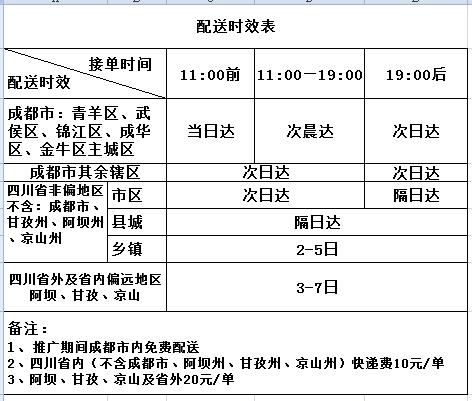 